แบบประเมินผลงานทางวิชาการ เพื่อประกอบการประเมินผลการปฏิบัติงานประจำปี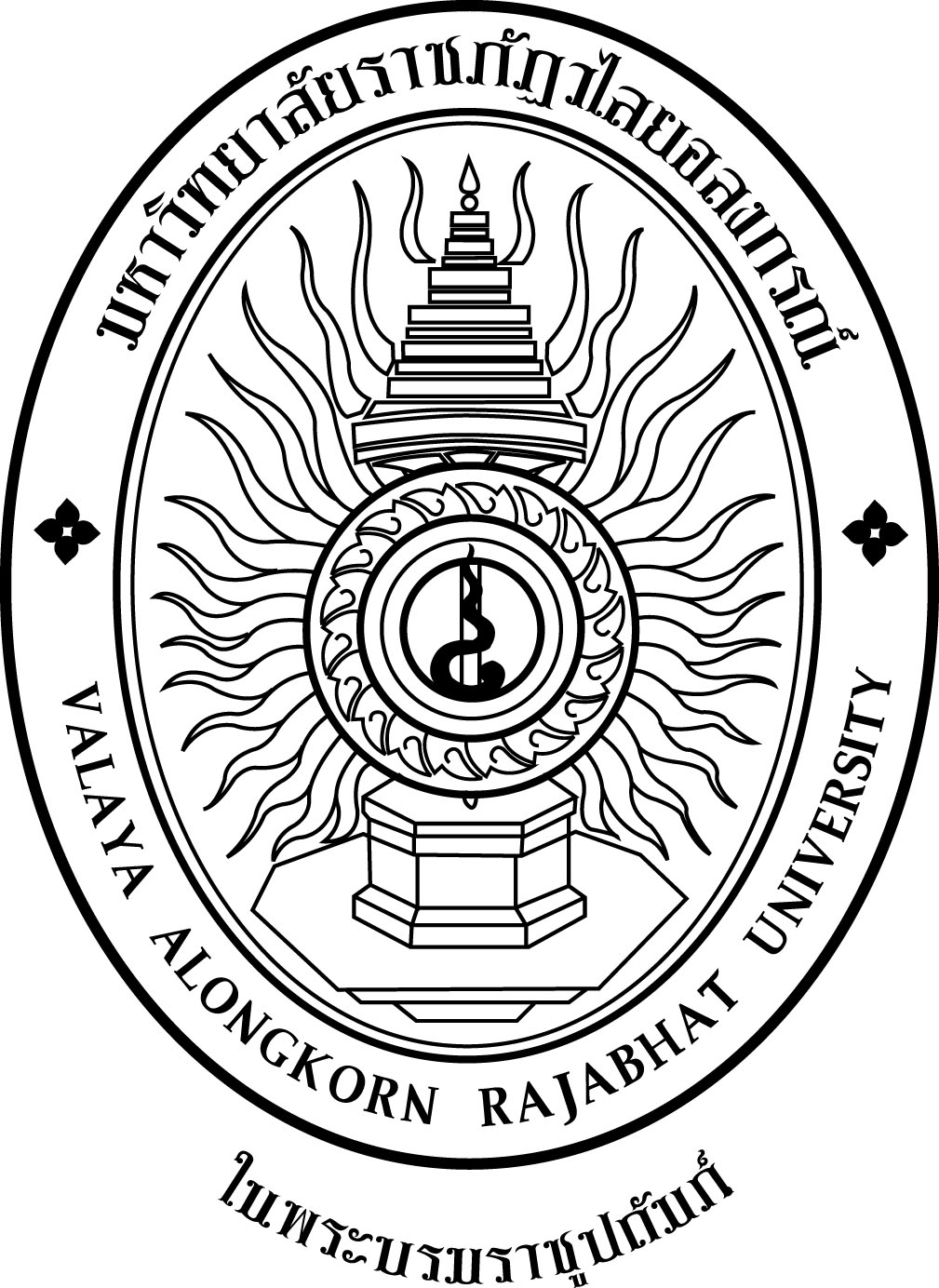 คณะ[ชื่อคณะ]มหาวิทยาลัยราชภัฏวไลยอลงกรณ์ ในพระบรมราชูปถัมภ์ จังหวัดปทุมธานีผลงานทางวิชาการที่ขอรับการประเมิน     ๑.  ชื่อผู้เสนอ .................................................................. ตำแหน่งทางวิชาการ .................................................................     สาขาวิชา ................................................................... แขนงวิชา ..................................................................................๒.  ชื่อผลงานทางวิชาการ เรื่อง ...........................................................................................................................................๓.  ผลการพิจารณา๔.  สรุปผลการพิจารณาลงชื่อผู้ประเมิน .........................................................................                                                                                (.......................................................................)					                                 วันที่  ................/............................./................. 